Группа компаний «Урал-Кран»                                                                       www.ural-kran74.ruВ данном разделе представлены возможные размеры и типы исполнения крюковых подвесок в соответствии отраслевым утвержденным стандартом России.В «ТИП» указано количество канатных блоков- грузоподъемность подвески- диаметр блока.Помимо представленных схем, мы сможем изготовить для Вас любую подвеску в соответствии вашими техническими заданиями или по предоставленным чертежам.Крюковая подвеска  одноблочная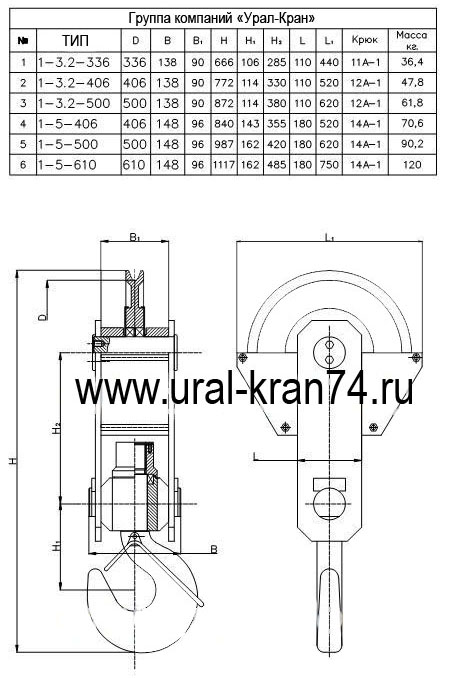 Крюковая подвеска  двухблочная 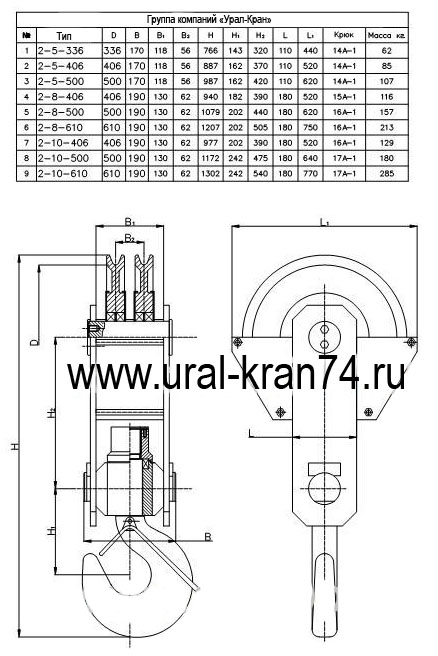 Крюковая подвеска  трехблочная 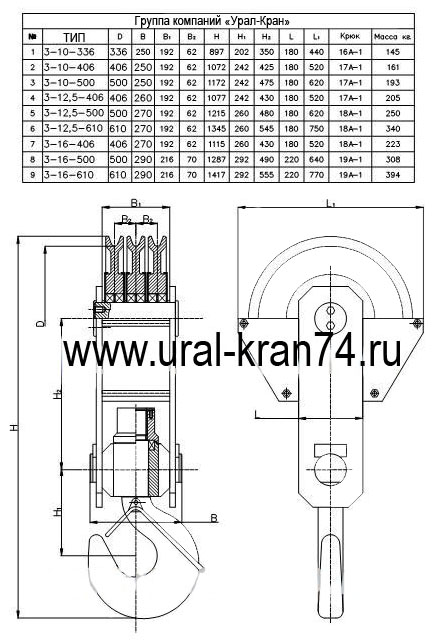 Крюковая подвеска  четырехблочная 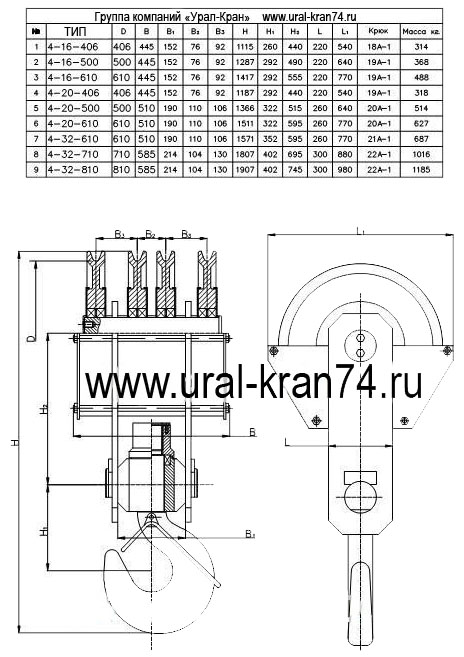 